IEC 61850: Planning Substations for the FutureAucotec presents the only system that fully implements the standard at CIREDAt CIRED 2023 in Rome, the leading international forum for the power distribution industry, Aucotec AG will, for the first time, show how IEC 61850 has been integrated into its Engineering Base (EB) software platform to a large professional audience. This unique, deep integration of the international standard is an essential step towards future security in substation planning and documentation, says Aucotec’s Product Manager Michaela Imbusch. In the run-up to the congress, she points to current, high-pressure planning: “Almost all operators worldwide now have to significantly expand their capacities. These systems live on for decades, so securing the future is essential.”Servers instead of control cabinetsIEC 61850 is THE issue in energy distribution circles and causes headaches for many grid operators. As well as setting down a uniform, manufacturer-neutral description of digital substations’ structures, it also defines the ways to communicate with control and protection devices. Here, the IEC requires SCL (Substation Configuration Language) formatting. This language will become even more important in the future, as control-side systems will change significantly. “Bus technology is also being introduced here, from out in the field to control systems,” says Imbusch. Information is transmitted via the bus line in IEC-compliant SCL. This considerably reduces cabling. “There are already fewer control cabinets in substations, and in the long term there will only be servers,” says the Product Manager.Intelligent modelling instead of drawingThis not only reduces circuit diagrams and eliminates the need for cross-connection diagrams, but also makes traditional, document-heavy engineering tools less important, because they cannot reproduce detailed information without a circuit diagram. It’s quite different with Aucotec’s EB platform: “IEC 61850 is the DNA of the substation’s digital twin. It is depicted as an object model. To model and map this twin in accordance with standards, an intelligent object-oriented system is needed that integrates the DNA. So far, only EB can reproduce such a model in accordance with standards,” Imbusch emphasizes. A crucial reason for this is EB’s completely data-centric approach to work. Since this also enables purely alphanumeric work, not a single circuit diagram has to be drawn in EB for secondary technical details.Entire switchgear in one modelIn addition, the system “understands” the SCL required thanks to a partnership between Aucotec and the German service provider H&S, whose SCL-based configuration tool can be integrated into EB. And finally, the platform is the only system that transparently unites the substation’s digital twin into one consistent data model: from single-line diagrams and primary technology objects to planning secondary technical details and protection and control technology – without discipline-specific data silos, manual transfers and corresponding error sources. In this way, the complete switchgear, including a structure in accordance with standards, is always depicted as an object model. “Future-proofing customers means giving them the tools of tomorrow. EB is one such tool,” says Michaela Imbusch.Links to images*: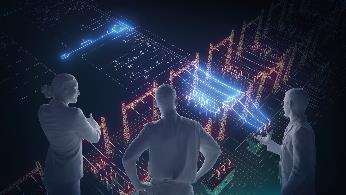 Engineering Base: A consistent data model from single-line diagrams to secondary technical details to protection and control technology (Image: AUCOTEC)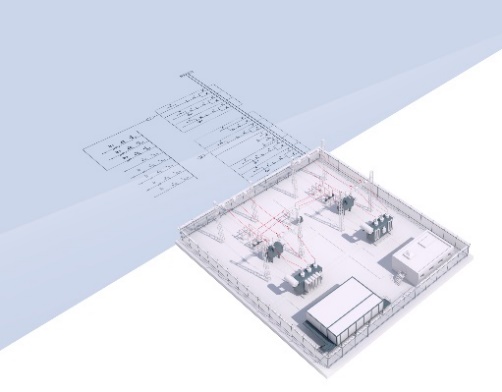 Transparent, always up to date the substation’s digital twin in EB (Image: AUCOTEC)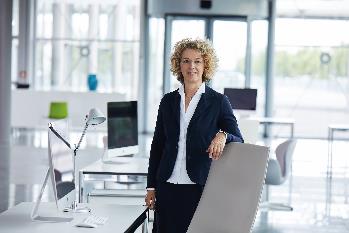 Michaela Imbusch, Product Manager (Image: AUCOTEC)*These images are protected by copyright. They may be used for editorial purposes in connection with Aucotec.___________________________________________________________________________Aucotec AG has more than 35 years’ experience in the development of engineering software designed for use throughout the life cycle of machinery, plant equipment and mobile systems. Solutions range from flow diagrams and process-control/electrical technology for large-scale plant systems to modular on-board power supply units designed for the automotive industry. Software supplied by Aucotec is currently in operation throughout the world. In addition to the headquarters in Hanover, the Aucotec Group includes six other locations in Germany as well as subsidiaries in China, India, South Korea, the Netherlands, France, Italy, Austria, Poland, Sweden, Norway and the USA. What is more, a global partner network ensures local support all over the world.We would be grateful if you could supply us with a copy of your article. Thank you very much!AUCOTEC AG, Hannoversche Straße 105, 30916 Isernhagen, www.aucotec.com Press and Public Relations, Johanna Kiesel (johanna.kiesel@aucotec.com,+49(0)511-6103186)